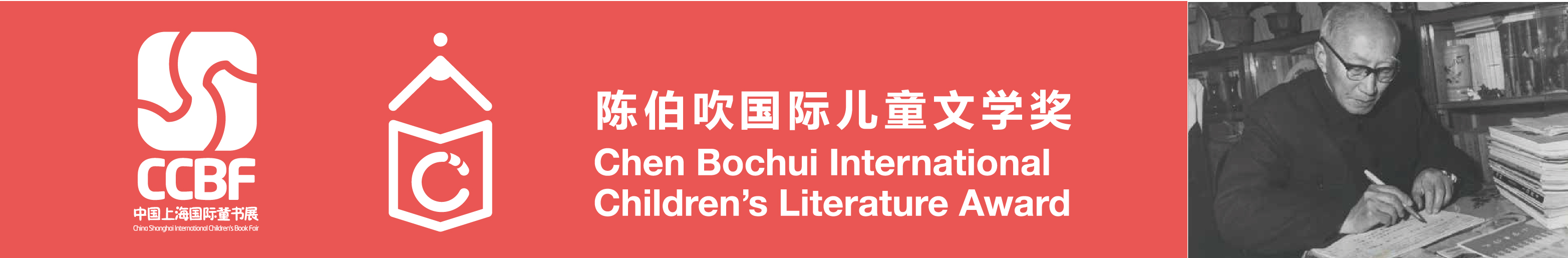 Entry Form for Overseas Publishing HousesPlease read carefully the 2018 Chen Bochui International Children’s Literature Awards Regulations available on CCBF official website before filling this Entry Form. The form should be filled in English and returned to the following email address no later than 30 September 2018:. cicla@sbt.cnI. Title informationII. Applicant Information:If you need more information about the award or its entry procedure, please write to the following address: cicla@sbt.cn Book titlePublishing houseCountry/
TerritoryName of the authorCover Preview (jpg or pdf format, resolution min 300 dpi. Can be attached to your application email).Cover Preview (jpg or pdf format, resolution min 300 dpi. Can be attached to your application email).Name of the illustratorPublication dateSuggested age rangeBook description 
(size, paper, colour, number of pages…)          Book ISBNStory abstract（min. 300 words）Biography of the author(s) Publishing houseContact personEmail AddressPhone numberMailing address